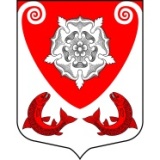 МЕСТНАЯ  АДМИНИСТРАЦИЯМО РОПШИНСКОЕ СЕЛЬСКОЕ ПОСЕЛЕНИЕМО ЛОМОНОСОВСКОГО  МУНИЦИПАЛЬНОГО РАЙОНАЛЕНИНГРАДСКОЙ ОБЛАСТИП О С Т А Н О В Л Е Н И Е№ 243от  18.09.2017 г.Об утверждении Положения о проведении аттестации муниципальных служащих муниципального образования Ропшинское сельское поселение муниципального образования Ломоносовского муниципального района Ленинградской области В соответствии со  статьей 18 Федерального закона  от  2  марта 2007 года N 25-ФЗ "О муниципальной службе в Российской Федерации", статьей 9 Областного закона Ленинградской области от 11.03.2008 N 14-оз (ред. от 16.12.2016) "О правовом регулировании муниципальной службы в Ленинградской области", местная администрация муниципального образования Ропшинское сельское поселениеПОСТАНОВЛЯЕТ:1. Утвердить Положение о проведении аттестации муниципальных служащих муниципального образования Ропшинское сельское поселение муниципального образования Ломоносовского муниципального района Ленинградской области согласно приложению.2. Настоящее Постановление вступает в силу с момента официального опубликования (обнародования) и подлежит размещению на официальном сайте муниципального образования Ропшинское сельское поселение по электронному адресу: http://официальнаяропша.рф/ .3. Контроль за исполнением настоящего постановления возложить на ведущего специалиста Горпенюк О. В.Глава местной администрацииМО Ропшинское сельское поселение                                            Р.М. Морозов Исп. Л. Ю. СмирноваТел. 8(81376)72-248Приложение Утверждено Постановлением местной администрацией МО Ропшинское сельское поселениеот 18.09.2017 № 243ПОЛОЖЕНИЕО ПРОВЕДЕНИИ АТТЕСТАЦИИ МУНИЦИПАЛЬНЫХ СЛУЖАЩИХмуниципального образования Ропшинское сельское поселение муниципального образования Ломоносовского муниципального района Ленинградской области    I. Общие положения    1.  Настоящим  Положением  в  соответствии  со  статьей 18 Федерального закона  от  2  марта 2007 года N 25-ФЗ "О муниципальной службе в Российской Федерации"  (далее  -  Федеральный  закон  N  25-ФЗ)  определяется  порядок проведения  аттестации  муниципальных  служащих  муниципального образования Ропшинское сельское поселение муниципального образования Ломоносовского муниципального района Ленинградской области (далее - муниципальные служащие), замещающих  должности муниципальной службы в Ленинградской области (далее -должности муниципальной службы) в местной администрации муниципального образования Ропшинское сельское поселение муниципального образования Ломоносовского муниципального района Ленинградской области (далее - местной администрации).     2.  Аттестация  муниципального служащего проводится в целях определения его соответствия замещаемой должности муниципальной службы на основе оценки его профессиональной служебной деятельности.    Аттестация   призвана  способствовать  формированию  кадрового  состава муниципальной  службы  в Ленинградской области, повышению профессионального уровня  муниципальных  служащих, решению вопросов, связанных с определением преимущественного  права  на  замещение  должности муниципальной службы при сокращении должностей муниципальной службы в местной администрации.     3. Аттестации не подлежат муниципальные служащие:    1) замещающие должности муниципальной службы менее одного года;    2) достигшие возраста 60 лет;    3) беременные женщины;    4) находящиеся в отпуске по беременности и родам или в отпуске по уходу за  ребенком  до  достижения  им  возраста  трех  лет. Аттестация указанных муниципальных служащих возможна не ранее чем через один год после выхода из отпуска;    5)  замещающие  должности  муниципальной  службы  на основании срочного трудового договора (контракта).    4. Аттестация муниципального служащего проводится один раз в три года.    II. Организация проведения аттестации    5.   Для   проведения  аттестации  муниципальных  служащих  по  решению представителя   нанимателя  (работодателя)  издается  правовой  акт  органа местного самоуправления, содержащий положения:    а) о формировании аттестационной комиссии;    б) об утверждении графика проведения аттестации;    в) о составлении списков муниципальных служащих, подлежащих аттестации;    г)  о  подготовке  документов,  необходимых  для  работы аттестационной комиссии.    6.  Аттестационная  комиссия формируется правовым актом органа местногосамоуправления,  в  котором  определяются  состав  аттестационной комиссии,сроки и порядок ее работы.    В состав аттестационной комиссии включаются:- Заместитель руководителя органа местного самоуправления;- Специалист по кадровой работе органа местного самоуправления,- Специалист юридического отдела (штатный юрист) органа местного самоуправления,- Представитель выборного органа соответствующей первичной профсоюзной организации, в соответствии со статьей 82 Трудового кодекса Российской Федерации.С правом совещательного голоса:- руководитель структурного подразделения, в котором осуществляет профессиональную деятельность муниципальный служащий.К работе аттестационной комиссии могут привлекаться независимые эксперты. Оценка независимыми экспертами профессиональных и личностных качеств муниципального служащего учитывается аттестационной комиссией при оценке муниципального служащего по результатам аттестации.Состав аттестационной комиссии для проведения аттестации муниципальных служащих, замещающих должности муниципальной службы, исполнение должностных обязанностей по которым связано с использованием сведений, составляющих государственную тайну, формируется с учетом положений законодательства Российской Федерации о государственной тайне.Состав аттестационной комиссии формируется таким образом, чтобы была исключена возможность возникновения конфликтов интересов, которые могли бы повлиять на принимаемые аттестационной комиссией решения.В зависимости от специфики должностных обязанностей муниципальных служащих в органе местного самоуправления может быть создано несколько аттестационных комиссий.7. Аттестационная комиссия состоит из председателя комиссии, заместителя председателя комиссии, секретаря и членов комиссии. Все члены комиссии при принятии решений обладают равными правами.8. График проведения аттестации ежегодно утверждается представителем нанимателя (работодателем) и доводится до сведения каждого аттестуемого муниципального служащего не менее чем за месяц до начала аттестации.9. В графике проведения аттестации указываются:наименование органа местного самоуправления, подразделения, в которых проводится аттестация;список муниципальных служащих, подлежащих аттестации;дата, время и место проведения аттестации;дата представления в аттестационную комиссию необходимых документов с указанием ответственных за их представление руководителей соответствующих подразделений органа местного самоуправления.10. Не позднее чем за две недели до начала аттестации в аттестационную комиссию представляется отзыв по форме согласно приложению 1 к настоящему Положению об исполнении подлежащим аттестации муниципальным служащим должностных обязанностей за аттестационный период, подписанный его непосредственным руководителем и утвержденный вышестоящим руководителем.11. В отзыве, предусмотренном пунктом 10 настоящего Положения, должны содержаться следующие сведения о муниципальном служащем:- фамилия, имя, отчество;- замещаемая должность муниципальной службы на момент проведения аттестации и дата назначения на эту должность;- перечень основных вопросов (документов), в решении (разработке) которых муниципальный служащий принимал участие;- мотивированная оценка профессиональных, личностных качеств и результатов профессиональной служебной деятельности муниципального служащего.12. При каждой последующей аттестации в аттестационную комиссию представляется также аттестационный лист муниципального служащего с данными предыдущей аттестации.13. Кадровая служба органа местного самоуправления не менее чем за неделю до начала аттестации должна ознакомить каждого аттестуемого муниципального служащего с представленным отзывом об исполнении им должностных обязанностей за аттестационный период. При этом аттестуемый муниципальный служащий вправе представить в аттестационную комиссию дополнительные сведения о своей профессиональной служебной деятельности за указанный период, а также заявление о своем несогласии с представленным отзывом или пояснительную записку на отзыв непосредственного руководителя.III. Проведение аттестации муниципального служащего14. Аттестация проводится с приглашением аттестуемого муниципального служащего на заседание аттестационной комиссии. В случае неявки муниципального служащего на заседание указанной комиссии без уважительной причины или отказа его от аттестации муниципальный служащий привлекается к дисциплинарной ответственности за несоблюдение основных обязанностей муниципального служащего в соответствии с законодательством Российской Федерации о муниципальной службе, а аттестация переносится на более поздний срок.Аттестационная комиссия рассматривает представленные документы, заслушивает аттестуемого муниципального служащего, а при необходимости - его непосредственного руководителя о профессиональной служебной деятельности муниципального служащего. В целях объективного проведения аттестации аттестационная комиссия после рассмотрения представленных аттестуемым муниципальным служащим дополнительных сведений о своей профессиональной служебной деятельности за аттестационный период вправе перенести аттестацию на следующее заседание комиссии.15. Обсуждение профессиональных и личностных качеств муниципального служащего применительно к его профессиональной служебной деятельности должно быть объективным и доброжелательным.Профессиональная служебная деятельность муниципального служащего оценивается на основе определения его соответствия квалификационным требованиям по замещаемой должности муниципальной службы, участия в решении поставленных перед соответствующим подразделением (органом местного самоуправления) задач, сложности выполняемой работы, ее эффективности и результативности. При этом должны учитываться результаты исполнения муниципальным служащим должностной инструкции, его профессиональные знания и опыт работы, соблюдение ограничений, отсутствие нарушений запретов, установленных законодательством Российской Федерации о муниципальной службе, а при аттестации муниципального служащего, наделенного организационно-распорядительными полномочиями по отношению к другим муниципальным служащим, - также организаторские способности.16. Заседание аттестационной комиссии считается правомочным, если на нем присутствует не менее двух третей ее членов.17. Решение аттестационной комиссии принимается в отсутствие аттестуемого муниципального служащего и его непосредственного руководителя открытым голосованием простым большинством голосов присутствующих на заседании членов аттестационной комиссии. При равенстве голосов муниципальный служащий признается соответствующим замещаемой должности муниципальной службы.На период аттестации муниципального служащего, являющегося членом аттестационной комиссии, его членство в этой комиссии приостанавливается.18. По результатам аттестации муниципального служащего аттестационная комиссия выносит одно из следующих решений:а) соответствует замещаемой должности муниципальной службы;б) не соответствует замещаемой должности муниципальной службы.19. По результатам аттестации муниципального служащего аттестационная комиссия может давать рекомендации:а) о поощрении муниципального служащего за достигнутые им успехи в работе, в том числе о повышении его в должности;б) об улучшении деятельности аттестуемого муниципального служащего;в) о направлении муниципального служащего для получения дополнительного профессионального образования.20. Результаты аттестации сообщаются аттестованному муниципальному служащему непосредственно после подведения итогов голосования.Результаты аттестации заносятся в аттестационный лист муниципального служащего, составленный по форме согласно приложению 2 к настоящему Положению. Аттестационный лист подписывается председателем комиссии, заместителем председателя комиссии, секретарем и членами комиссии, присутствовавшими на заседании.Муниципальный служащий знакомится с аттестационным листом под расписку.Аттестационный лист муниципального служащего, прошедшего аттестацию, и отзыв об исполнении им должностных обязанностей за аттестационный период хранятся в личном деле муниципального служащего.Секретарь аттестационной комиссии ведет протокол заседания комиссии по форме согласно приложению 3 к настоящему Положению. В протоколе фиксируются решения аттестационной комиссии, рекомендации и результаты голосования. Протокол заседания аттестационной комиссии подписывается председателем комиссии, заместителем председателя комиссии, секретарем и членами комиссии, присутствовавшими на заседании.21. Материалы аттестации муниципальных служащих передаются представителю нанимателя (работодателю) не позднее чем через семь дней после ее проведения.22. По результатам аттестации и с учетом рекомендаций аттестационной комиссии в срок не более одного месяца со дня аттестации представитель нанимателя (работодатель) принимает решение:а) о поощрении отдельных муниципальных служащих за достигнутые ими успехи в работе;б) о понижении муниципального служащего в должности с его согласия.23. Муниципальный служащий вправе обжаловать результаты аттестации в судебном порядке.Приложение 1к Положению о проведении аттестации муниципальных служащих муниципального образования Ропшинское сельское поселение муниципального образования Ломоносовского муниципального района Ленинградской области                                                    Утверждаю                                      _____________________________________                                      (наименование должности руководителя)                                      _________   _________________________                                      (подпись)     (расшифровка подписи)                                         "____" ________________ ________                                                      (дата)ОТЗЫВ                   ОБ ИСПОЛНЕНИИ МУНИЦИПАЛЬНЫМ СЛУЖАЩИМ,              ПОДЛЕЖАЩИМ АТТЕСТАЦИИ, ДОЛЖНОСТНЫХ ОБЯЗАННОСТЕЙ                         ЗА АТТЕСТАЦИОННЫЙ ПЕРИОД1. Фамилия, имя отчество __________________________________________________2.  Замещаемая   должность   муниципальной   службы  на  момент  проведенияаттестации и дата назначения на эту должность _____________________________3. Стаж муниципальной службы ______________________________________________4. Образование (когда и какую организацию,  осуществляющую  образовательнуюдеятельность, окончил) _______________________________________________________________________________________________________________________________5. Сведения о получении дополнительного профессионального образования ________________________________________________________________________________6. Перечень  основных вопросов (документов), в решении (разработке) которыхмуниципальный служащий принимал участие __________________________________________________________________________________________________________________________________________________________________________________________________________________________________________________________________________________________________________________________________________________________________________________________________________________________7. Мотивированная оценка профессиональных, личностных качеств и результатовпрофессиональной служебной деятельности муниципального служащего _________________________________________________________________________________________________________________________________________________________________________________________________________________________________________________________________________________________________________________________________________________________________________________________________Наименование должности непосредственногоруководителя муниципального служащего      _________  _____________________                                           (подпись)  (расшифровка подписи)С отзывом ознакомлен ______________________________________________________                      (подпись, фамилия, инициалы муниципального служащего)"___" ______________ 201_ годаПриложение 2 к Положению о проведении аттестации муниципальных служащих муниципального образования Ропшинское сельское поселение муниципального образования Ломоносовского муниципального района Ленинградской областиАТТЕСТАЦИОННЫЙ ЛИСТМУНИЦИПАЛЬНОГО СЛУЖАЩЕГО МУНИЦИПАЛЬНОГО ОБРАЗОВАНИЯРопшинское сельское поселение муниципального образования Ломоносовского муниципального района Ленинградской области1. Фамилия, имя, отчество _________________________________________________2. Год, число и месяц рождения ____________________________________________3. Сведения о профессиональном образовании, наличии ученой степени, ученогозвания _______________________________________________________________________________________________________________________________________________ (когда и какую организацию, осуществляющую образовательную деятельность, окончил, специальность и направление подготовки с указанием квалификации,                      ученая степень, ученое звание)4. Замещаемая  должность  муниципальной  службы на момент аттестации и датаназначения на эту должность _______________________________________________5. Стаж муниципальной службы ______________________________________________6. Общий трудовой стаж ____________________________________________________7. Вопросы к муниципальному служащему и его краткие ответы _________________________________________________________________________________________________________________________________________________________________________________________________________________________________________________8. Замечания и предложения аттестационной комиссии _________________________________________________________________________________________________________________________________________________________________________________________________________________________________________________________9. Краткая оценка выполнения муниципальным служащим рекомендаций предыдущейаттестации ___________________________________________________________________________________________________________________________________________               (выполнены, выполнены частично, не выполнены)10. Рекомендации аттестационной комиссии _____________________________________________________________________________________________________________      (о поощрении муниципального служащего за достигнутые им успехи      в работе, в том числе о повышении его в должности, об улучшении            деятельности аттестуемого муниципального служащего,   о направлении муниципального служащего для получения дополнительного                      профессионального образования)11. Решение аттестационной комиссии __________________________________________________________________________________________________________________         (соответствует замещаемой должности муниципальной службы;        не соответствует замещаемой должности муниципальной службы)12. Количественный состав аттестационной комиссии _________________________На заседании присутствовало _________ членов аттестационной комиссииКоличество голосов "за"______, "против" ______13. Примечания: _________________________________________________________________________________________________________________________________________________________________________________________________________________Председатель аттестационнойкомиссии                          _________________   _____________________                                      (подпись)       (расшифровка подписи)Заместитель председателяаттестационной комиссии           _________________   _____________________                                      (подпись)       (расшифровка подписи)Секретарь аттестационнойкомиссии                          _________________   _____________________                                      (подпись)       (расшифровка подписи)Члены аттестационнойкомиссии:                         _________________   _____________________                                      (подпись)       (расшифровка подписи)                                  _________________   _____________________                                  _________________   _____________________Дата проведения аттестации__________________________С аттестационным листом ознакомлен ________________________________________                                   (подпись муниципального служащего, дата)(место печати)Приложение 3к Положению о проведении аттестации муниципальных служащих муниципального образования Ропшинское сельское поселение муниципального образования Ломоносовского муниципального района Ленинградской областиПРОТОКОЛЗАСЕДАНИЯ АТТЕСТАЦИОННОЙ КОМИССИИместной администрации муниципального образования Ропшинское сельское поселение муниципального образования Ломоносовского муниципального района Ленинградской областиот "____" _____________ 201__ года                            N ___________Присутствовали члены комиссии:_________________________________________________________________________________________________________________________________________________________________________________________________________________________________Повестка дня "Проведение аттестации муниципальных служащих":___________________________________________________________________________             (фамилии, имена, отчества муниципальных служащих)_________________________________________________________________________________________________________________________________________________________________________________________________________________________________Постановили:    Утвердить следующие результаты аттестации: Фамилия, имя, отчество        Решение и рекомендации           Голосованиемуниципального служащего      аттестационной комиссии                                                        "за" ______________                                                        "против" __________                                                        "воздержалось" ____Председатель комиссии             _________________   _____________________                                      (подпись)       (расшифровка подписи)Заместитель председателякомиссии                          _________________   _____________________                                      (подпись)       (расшифровка подписи)Секретарь комиссии                _________________   _____________________                                      (подпись)       (расшифровка подписи)Члены комиссии:                   _________________   _____________________                                      (подпись)       (расшифровка подписи)                                  _________________   _____________________                                  _________________   _____________________